Publicado en Madrid el 16/04/2018 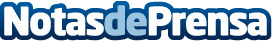 Dipcom Corporate supera los 3 millones de euros en tramitación de reclamacionesDipcom Corporate se ha consolidado al cierre del primer trimestre del 2018 como uno de los principales despachos de la península en peritación y tramitación de reclamaciones para particulares y empresasDatos de contacto:Eva Romo - Directora de Desarrollo91 075 67 53Nota de prensa publicada en: https://www.notasdeprensa.es/dipcom-corporate-supera-los-3-millones-de Categorias: Nacional Derecho Finanzas Recursos humanos http://www.notasdeprensa.es